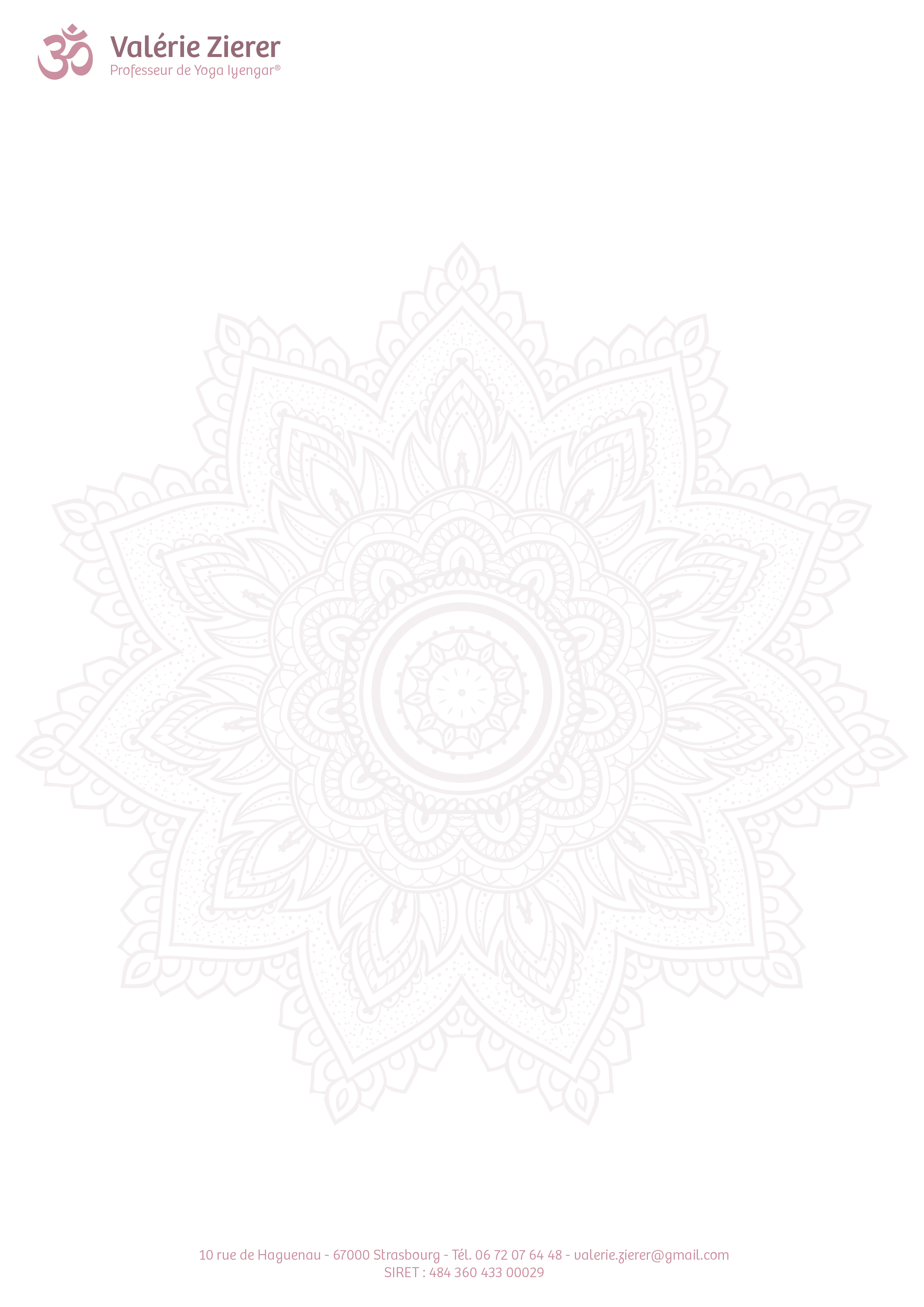 				STAGE D’ETE à MARMOUTIER			       Avec Valérie Zierer et Didier Teifreto				Niveau intermédiaire 2 et 3	Du 10 au 14 juillet (arrivée le 9 au soir et départ le 14 après le repas de midi)Coût cours, repas et hébergement compris : 600 euro (réductions étudiants et chômeurs : 450 euro)Document à remplir et à envoyer à Didier Teifreto :  didier.teifreto@gmail.com Nom :							Prénom :Adresse :Code postal :					Ville :Tel : e-mail : Paiement Par chèque à l’ordre de :Par virement à : 